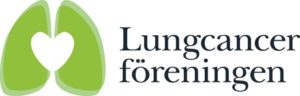 __________________________________________________Lungcancerföreningen bjuder in till en träff med föreläsning och frågestund i StockholmTid: 9 mars kl 17.30 – 19.00Plats: ABF, Sveavägen 41, Per AlbinsalenProgram:  17.30 – 18.00   	Samling med kaffe och smörgås  18.00 – 18.10	Välkommen
                            	Karin Liljelund, vice ordförande Lungcancerföreningen  18.10 – 18.50	Hur kan patologisk utredning förbättra lungcancerbehandlingen? 
Patrick Micke, Professor Docent vid Institutionen för immunologi, genetik och patologi, Uppsala	  18.50 – 19.10               	Frågestund  Ca 19.10                 	Avslut 	                           Välkommen!  Anmäl dig till kansli@lungcancerforeningen.se senast den 3 mars
Ange att du vill delta i på träffen i Stockholm och om du önskar specialkost.